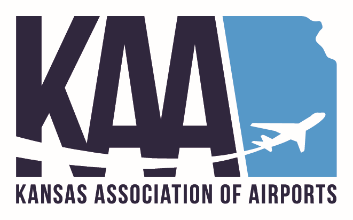 Kansas Association of Airports2022 Annual ConferenceJune 14-16, 2022Tuesday, June 14, 2022Tuesday, June 14, 2022Tuesday, June 14, 2022Tuesday, June 14, 2022Tuesday, June 14, 2022Hospitality SuiteWednesday, June 15, 2022Wednesday, June 15, 2022Wednesday, June 15, 2022Wednesday, June 15, 2022Wednesday, June 15, 20228:008:15Opening RemarksMayorCorey Keller8:158:30Introductions8:309:15FAA UpdateJason KnippFAA9:1510:00KDOT UpdateBob BrockKDOT Aviation10:0010:30Break with Exhibitors10:3011:30Kansas Airport Pavement Management ToolAaron SmithJeremy PorterfieldGarver11:3012:00TSA UpdateTBD12:001:00Lunch with Keynote SpeakerTBD1:002:00Alternative Funding Sources for AirportsHeidi SchottThe Ferguson Group2:002:45Wildlife Mitigation StrategiesDevin McBrideUSDA2:453:15Break with Exhibitors3:154:00Protecting Airspace: Zoning and ObstructionPanel4:005:00KAA Membership Meeting, Strategic Plan UpdateShelli Swanson6:00Hospitality SuiteThursday, June 16, 2022Thursday, June 16, 2022Thursday, June 16, 2022Thursday, June 16, 2022Thursday, June 16, 20228:008:45ICT Runway RehabilitationMatt JacobsLochner8:459:30Future of UAS 9:3010:00Break with Exhibitors10:0010:45Accommodating Ag Sprayer OperationsPanel10:4511:30Aviation Education11:3012:00Closing Remarks12:00Box Lunches Served